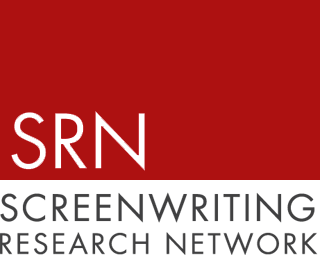 Annual General Meeting 2013MinutesTime: 22 August 2013, 4.00-5.20 pmPlace: University of Wisconsin-Madison, US1. WelcomeKirsi Rinne, the Chair of the SRN Executive Council, welcomed all to the first AGM of the SRN. Kerstin Stutterheim was elected as a secretary to the AGM.2. Presentation and adoption of the Annual Report 2012-2013 Kirsi Rinne presented the Activities Report and explained the working methods of the executive. Carmen Sophia Brenes, Communications Officer, informed the AGM about the development of the Screenwriting bibliography. The bibliography will be integrated eventually to the SRN web site. She invited member to send in more suggestions.Kerstin Stutterheim, Vice Chair, pointed out some opportunities for research cooperation and suggested introducing a moderator to bring together researchers who wish to share ideas or who are looking out for partners. Co-operation especially with industry and practice partners would be welcomed.3. Presentation and adoption of the Action plan for 2013-2014Rinne presented the working plan for upcoming year(s) and the next conferences. The AGM discussed about conferences in 2015 and asked about the decision to organize a regional conference in Chile and an international one in London. It was noted that it will be difficult to arrange funding for overseas travels. The executive explained that the regional conference is meant to increase screenwriting research activities in Latin America and year 2015 will act as a certain ‘test bed’ for expanding the conference activities. The report was accepted.4. Possible elections and re-elections of the Executive CouncilPaul Wells decided to step down from the executive and Carmen Sofia Brenes sought re-election. The executive had decided to add one member. Thus, three posts were vacated for elections.  Ian W. Macdonald had kindly accepted to be the elections officer. Steven Maras from University of Sydney acted as a teller. By the dead line of July 20, 2013 the officer had received five nominations. Ian W. MacDonald presented the candidates. and declared the voting closed. Voting ensured, the voting was declared closed and votes were calculated. The results were as follows: 1) Carmen Sofia Brenes:  252) Andrew Kenneth Gay: 93) Ronald  Geertz: 214) Nathalie  Henry: 85) Claus Tieber 11Carmen Sofia Brenes was re-elected, and the new officers were Ronald Geertz and Claus Tieber. 5. Possible motion to the AGMNo formal motions were presented. Instead, the AGM had a free discussion on the following points.Membership feesJJ Murphy suggested obtaining membership fees in order to guarantee some basic funding for the conference organizers. The fee could contain advantages, for instance, a special rate for the Journal of Screenwriting. The issue was widely discussed. SRN websiteIt was emphasized the link on the SRN website to the mailing list must be available and visible for people who may be interested in joining. Special interest group: practice-based researchIt was suggested to start a SIG that would concentrate on the practice-based research. It was decided to start an informal group and add a subforum to the SRN web site. 6. ClosingThe Chair declared the meeting closed at 5.20 PM.
